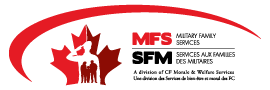 Name of Family Member:__________________________Family Physician: ________________________ Phone#: __________________Address:_________________________________________________________Family Dentist: _________________________ Phone#:____________________Address:_________________________________________________________Please Complete the Following Questions:  Give particulars (please include medication if prescribed with dosage and administering times.  Please note that a caregiver can only give medication if it is in the original prescribed container)CONSENT TO MEDICAL TREATMENT OF CHILDREN(Only if the dependent is minor)I/We ____________________________________and _________________________________(Primary Parent/Guardian) 		(Secondary Parent/Guardian)Hereby authorize the individuals listed in this child care plan to act on my/our behalf to consent to any medical treatment or diagnostic procedures, which may in his/her best judgement be in the best interest of the child listed above. This permission may include the administration of anaesthetics that may be considered necessary or advisable by the attending physician, surgeon, dentist or hospital staff.Signature of Primary Parent/Guardian: ________________________________Signature of Secondary Parent/Guardian: ______________________________Sunscreen/Insect Repellent:I/We ____________________________________and _________________________________(Primary Parent/Guardian) 		(Secondary Parent/Guardian)hereby authorize the persons listed on my childcare plan to administer sunscreen and/or insect repellent to _____________________, if required.Signature of Primary Parent/Guardian: ________________________________Signature of Secondary Parent/Guardian: ______________________________Does your family member have/had:YesNoIf yes, please commentAllergies (Food)Allergies (Medication)Allergies (Pets/Environmental/others)Significant illness in the past yearOngoing medical problemsPhysical limitations/Special needsPsychological problemsMedicationUp to date ImmunizationOther (please state)